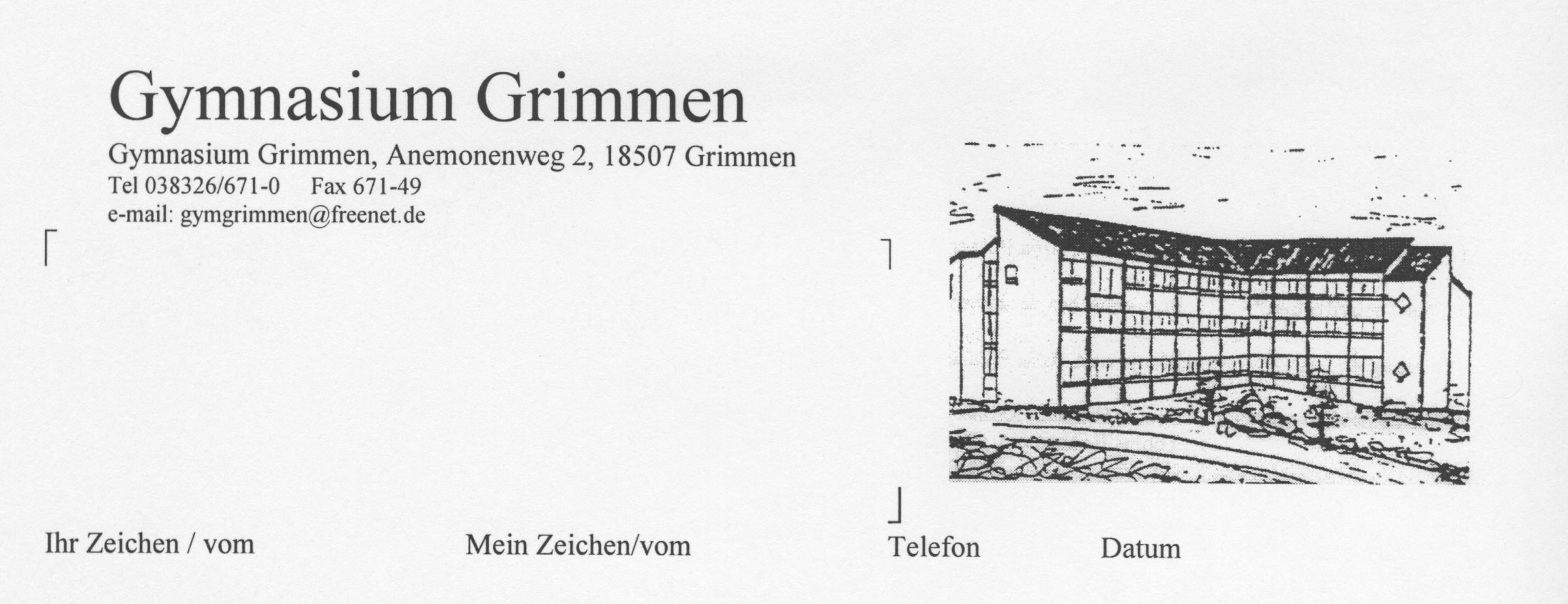 (Bitte die grau unterlegten Felder vollständig ausfüllen, ausdrucken, unterschreiben lassen und abgeben!)Entschuldigung** Der Entschuldigungszettel muss am ersten Tag der Anwesenheit bei der Klassenleiterin / dem Klassenleiter vorliegen.AbwesenheitsdatenAbwesenheitsdatenAbwesenheitsdatenAbwesenheitsdatenHiermit bitte ich das Fernbleiben vom Unterricht für den Zeitraum vom       bis       zu entschuldigen.Grund des Fehlens:      Bemerkungen: Hiermit bitte ich das Fernbleiben vom Unterricht für den Zeitraum vom       bis       zu entschuldigen.Grund des Fehlens:      Bemerkungen: Hiermit bitte ich das Fernbleiben vom Unterricht für den Zeitraum vom       bis       zu entschuldigen.Grund des Fehlens:      Bemerkungen: Hiermit bitte ich das Fernbleiben vom Unterricht für den Zeitraum vom       bis       zu entschuldigen.Grund des Fehlens:      Bemerkungen: Kenntnisnahme  durch den KlassenleiterKenntnisnahme  durch den KlassenleiterKenntnisnahme  durch den KlassenleiterKommentar:Kommentar:Kommentar:Unterschrift des KlassenleitersUnterschrift des KlassenleitersDatum